Практика 2Тема: Тестирование “белого ящика”. Способ тестирования базового пути. Потоковый граф. Цикломатическая сложность.ЗаданияПостроить потоковый граф. Используя способ тестирования базового пути, составить тестовые варианты.b=Nwhile (b ╪ 0)      t=0      for j=1 to b-1 do        if (k[j] > k[j+1])k[j]<->k[j+1]t=jend ifend forb=t end loopПостроить потоковый граф. Используя способ тестирования базового пути, составить тестовые варианты.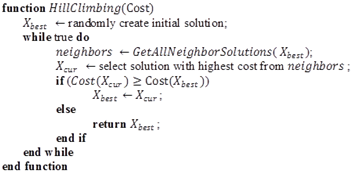 Построить потоковый граф. Используя способ тестирования базового пути, составить тестовые варианты.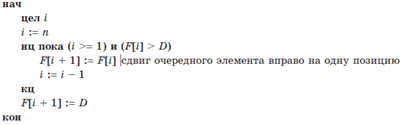 